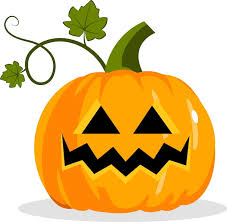 HALLOWEEN LUNCHThursday 26th OctoberSpooky SandwitchHam 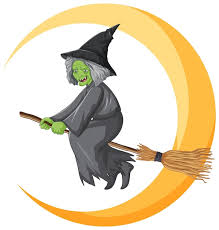 Wicked Witches’ Fingers(Hot dogs with Tomato Ketchup)Petrifying  Potato Wedges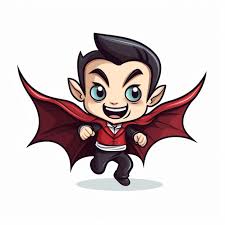 Horrifying Halloween Cookie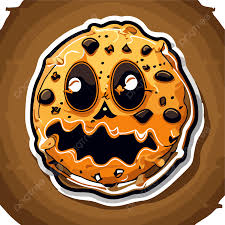 